LA FORME INTERROGATIVEPer fare la forma interrogativa ci sono 3 modi che dipendono dal contesto in cui ci troviamo e dai rapporti che abbiamo con la persona con cui stiamo parlandoPrimo modo: FORMA INTONATIVA (con l’intonazione della voce)Questo è il modo più informale e familiare, tipico della lingua parlata.Si ottiene mettendo il punto interrogativo alla fine della frase e modulando un tono di domandaEX: Vous habitez à Paris?Elles sont françaises?Secondo modo: FORMA CON EST-CE QUE/QU’Questo è il modo più comune, della lingua standard, adoperato sia nella lingua parlata che scritta.Si ottiene mettendo Est-ce que davanti al soggetto (se questo inizia per vocale o h muta si apostrofa in qu’) ed il punto interrogativo alla fine della fraseEX: Est-ce que vous habitez à Paris?Est-ce qu’elles sont françaises?Terzo modo: FORMA CON L’INVERSIONEQuesto è il modo più formale, utilizzato soprattutto nella lingua scritta.Si ottiene mettendo il verbo prima del pronome personale soggetto, legandoli con un trattino, ed il punto interrogativo alla fine.EX: Habitez-vous à Paris?Sont-elles françaises?Facendo l’inversione, se il verbo termina per vocale ed il pronome inizia per vocale (questo può accadere solo alla terza pers.sing.) bisogna mettere in mezzo una t eufonica, legandola con i trattiniEX: Habite-t-il à Paris?Parle-t-elle allemand?ATTENZIONE: l’inversione si può fare solo tra il verbo ed un pronome personale, non con i nomi.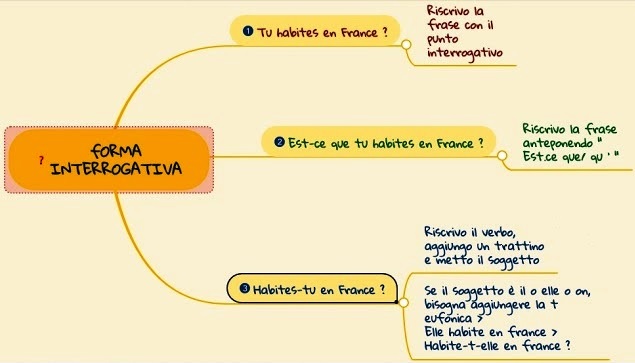 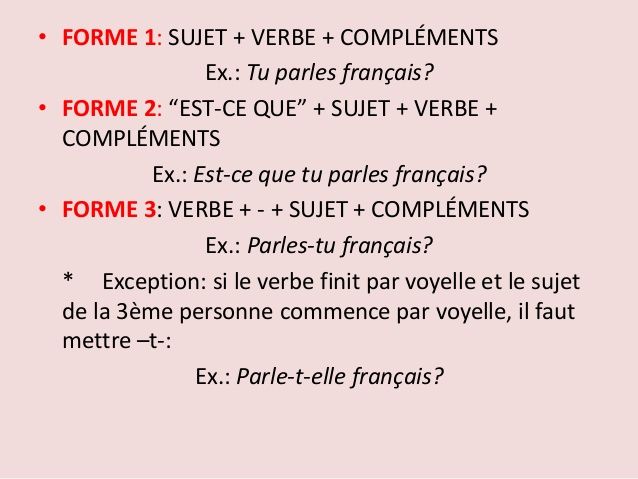 